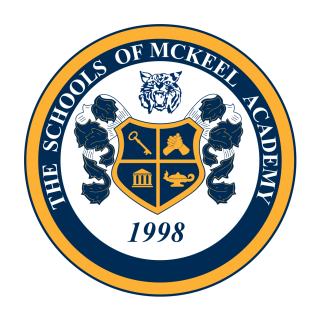 The Board of TrusteesofThe Schools of McKeel AcademyAthletic CommitteeMcKeel Academy of TechnologyMcKeel Elementary AcademySouth McKeel AcademyWill have a meeting on:     Friday, March 9, 201810:00 AMLocation:McKeel Academy of TechnologyBusiness Office303 East Peachtree StreetLakeland, FloridaThe Public is invited to attend.Meeting times and dates are subject to change